Verksamhetsidé:Svenljunga ridklubb ska vara en centralmötesplats för alla oavsett ålder, kön och bakgrund där vi träffas och känner trygghet, gemenskap och glädje. Vi strävar efter att sprida kunskap och god hästhållning och säker hantering av hästar. Vi ska vara en förebild inom Svensk Ridsport genom en aktiv ridsportanläggning som erbjuder alla att utvecklas. Vi står för kunskap och god gemenskap!Värdegrund:Vi tar hand om hästen med kunskap, kärlek och omsorg. Vi skapar en känsla av gemenskap och välbefinnande både på plats och utanför platsen, i och utanför stallet. Vi bryr oss om varandra och respekterar olikheter. Alla ska bli trevligt bemötta ​​och känna sig välkomna i klubben. Alla medlemmar ska ha möjlighet att påverka och delta i klubbens verksamhet. Alla som vistas i lokalen ska känna sig trygga, därför tolererar klubben inte våld eller trakasserier mot människor eller hästar. Vi arbetar för ett högkvalitativ och säkerhetsmedveten ridklubb. Svenljunga ridklubb är en miljö där barn och unga tillbringar mycket tid. Föreningen, dess ledare och dess verksamhet påverkar våra barn och ungdomar och är samhällspedagoger. Ett stort ansvar, men framför allt en möjlighet. En genomtänkt värdegrund och ett kontinuerligt arbete med värdegrundsfrågor tillsammans med ledare, aktiva och föräldrar bidrar till att skapa en tryggare miljö.Vilka ledord ska vår verksamhet genomsyras av?Trygghet – Utveckling – Gemenskap – Glädje – kunskap – jämställdhet – allas rättigheter- öppenhet - RespektVår vision:– Vi följer utvecklingen inom Svensk Ridsport och vår ambition är att alltid ligga i framkant
– Vi följer förbundets policys
– Vi välkomnar alla i vår gemenskap
– Vi tar hand om anställda, medlemmar och besökande föredömligt
– Vi hjälper varandra
– Vi har alltid säkerhet med som en del i vårt arbete
– Vi röker inte på vår anläggning
– Vi har en struktur för krishantering
– Vi har en miljöpolicy och tänker miljövänligt samt bidrar till en positiv samhällsutveckling
– Vi besitter kunskap genom vår utbildade personal
– Erbjuder en lättillgänglig anläggning
– Arrangerar mycket tävlingar inom olika grenar och på alla nivåer
– Arbetar för att ge värde till alla våra medlemmar
– Har regelbundna evenemang och aktiviteter
– Har regelbundet kontakt med Svenska Ridsportförbundet
– Har ett nära samarbete med kommunen och dess olika förvaltningarPolicy – Social Miljö och Värdegrund:Svenljunga Ridklubbs kärnvärden är förankrade i Svenska Ridsportförbundets "Ridsportens Ledstjärnor" och syftet är att förklara vad vi står för inom ridsporten och vad som är viktigt för oss som medlemmar, ryttare, föräldrar och våra hästar. Alla delar av Svenljunga Ridklubbs verksamhet bygger på kunskap och är förankrade i Svenska Hästförbundets riktlinjer och praxis. Information ger oss möjlighet att utbilda, dela och växa. Kunskap är också grunden för hästens välmående i både ridning och hantering. Verksamheten omfattar många medlemmar i olika åldrar och erfarenheter, men gemensamt för är att vi älskar hästar och ridning. Vi ska ha en atmosfär där alla känner sig välkomna, bekväma och kan utvecklas efter sina förutsättningar. Vår gemensamma värdebas guidar oss i vårt beteende mot varandra, i stallet och i sociala medier. En ridklubb är och ska vara en positiv miljö för alla. Vi har en strikt nolltoleranspolicy för alla former av -mobbning och det är viktigt för klubben att alla känner sig trygga hos oss. Våra handlingar måste alltid vara i enlighet med idrottens värderingar. Vi ska alla kunna trivas och se till att alla kan delta. I vår förening tar vi ansvar och behandlar alla människor och hästar med respekt.Policy – Jämställdhet och mångfald:På Svenljunga ridklubb är alla lika mycket värda. Alla anställda och medlemmar i Svenljunga ridklubb har rätt att bli behandlade med respekt. Alla har rätt att tillhöra hästklubben oavsett nationalitet, religion, kön, sexuell läggning, social grupp samt fysiska och psykiska förutsättningar. Ingen får diskrimineras vid rekrytering, urval, ersättning, marknadsföring, utveckling eller utbildning. Alla medlemmar i Svenljunga Ridklubb bidrar till föreningens framgång. Mångfald, till exempel vad gäller ålder, kön, kunskap och nationalitet, är en styrka för föreningen. Svenljunga ridklubb måste försöka förstå människor från andra kulturer bättre och bekämpa rasism och främlingsfientlighet. I denna policy inkluderar termen diskriminering all åtskillnad, uteslutning eller företräde baserat på ras, hudfärg, kön, religion, politisk åsikt, nationellt ursprung, socialt ursprung, sexuell läggning eller ålder. Vi tolererar inte diskriminerande, stötande eller kränkande behandling, trakasserier eller repressalier från någon.Policy – Mobbning och kränkningar:Alla ska kunna utveckla sitt hästintresse i en trygg miljö. Det är därför vi har nolltolerans mot mobbning. Varje medlem ska kunna delta på sina egna villkor. Ingen ska känna sig kränkt, trakasserad eller diskriminerad i Svenljunga ridklubb. Det får inte förekomma sexuella trakasserier eller könsdiskriminering. Ett av föreningens och idrottsrörelsens allmänna mål är "att behandla vår idrott på ett sådant sätt att den utvecklar människor positivt såväl fysiskt och mentalt som socialt och kulturellt".Policy – Alkohol, Narkotika, Doping, Tobak:Svenljunga Ridklubb har antagit en policy enligt vilken all idrottsverksamhet sker utan tobak, alkohol, droger och dopning med särskilt ansvar för medlemmar under 18 år. Det gäller såväl träningar, tävlingar och liknande arrangemang. Föreningens styrelse och medarbetare har ett stort ansvar i detta arbete. Som ledare ska du genom utbildning aktivt förmå unga att avstå från tobak, alkohol och olika droger, reagera och agera och föregå med gott exempel. Naturligtvis är vår anläggning alltid rökfri. Speciellt angiven rökruta finns. Alla medlemmar ansvarar för att policyn följs. Om praxis inte följs och överträdelser sker upprepade gånger är det styrelsens ansvar att vidta åtgärder. Åtgärder kan innefatta uteslutning eller polisanmälan. Att gå från ord till handling:Handlingsplan mot mobbning, diskriminering och kränkande behandling för Svenljunga Ridklubb Alla medlemmar ska känna sig trygga på vår förening. Vi ska förebygga mobbning, diskriminering och kränkande behandling och samtliga ska känna till handlingsplanen så var och en i sin tur är medveten om hur vi handskas med detta. 
Föreningens mål Ledare: Alla ledare vet vad mobbning, kränkning och diskriminering är Alla ledare är väl införstådda med vad föreningens handlingsplan innebär Alla ledare agerar utifrån den Föräldrar Samtliga föräldrar till barn och ungdomar är väl införstådda med vad föreningens handlingsplan innebär och agerar utifrån den Aktiva barn och ungdomar Alla aktiva barn och ungdomar ska veta vad mobbing, kränkning och diskriminering är samt vara en schysst kompis Att alla aktiva barn och ungdomar vågar berätta till ledaren om någon beter sig illa Dessa dokument är vägledande för vår handlingsplan Värdegrunder och policys för SRKBarnkonventionen Idrotten Vill Ridsporten Vill Förklaring av definitioner kopplat till exempel från verksamhet:Mobbning En person är mobbad när han eller hon, upprepade gånger och under viss tid, blir utsatt för negativa handlingar från en eller flera personer. Exempel från vår verksamhet: Om någon känner att han eller hon inte får vara med i gruppen eller upplever sig utsatt på nätet (sociala medier etc.) vid flera tillfällen. 
Kränkande behandling Kränkande behandling är när en person upplever sig kränkt vid enstaka tillfällen. Detta kan förekomma öppet som t.ex. glåpord eller dolt som t.ex. blickar och miner. Exempel från vår verksamhet: Om någon öppet kritiserar en persons ridning och/eller klädsel från läktaren. 
Diskriminering Diskriminering är när en person behandlas sämre än någon annan på grund av t.ex. kön, etnicitet, funktionsnedsättning, ålder, hudfärg, inkomst, utseende, sexuell läggning och religiös eller politisk åsikt. Underförstått betyder det att det är något negativt för den utsatte. Exempel från vår verksamhet: Om någon inte får vara med i gruppen/gänget/gemskapen på grund av t.ex. ålder, klädsel/utrustning eller häst. 
Aktiviteter för föreningens förbyggande arbete Ledare Ledarträffar för sektioner, personal och styrelse för att diskutera jämlikhetsfrågor och handlingsplanen Tänka på vikten av att ledare ska vara en god förebild Föräldrar Ordna föräldraträffar och aktivitetskvällar för ökad gemenskap Sprida handlingsplanen Ordna föräldrautbildningar inom olika områden Vuxen i stallet Aktiva barn och ungdomar Aktivitetskvällar Informera om handlingsplanen och värdegrunderna Så här agerar vi om något händer:Ledare, föräldrar eller barn och ungdomar – som beter sig illaOro för att ett barn far illa:Vem i föreningen kontaktar jag om jag oroar mig för/fått vetskap om ett barns situation? Vem i förening kontaktar socialtjänsten Telefonnummer till polisen: 114114 Vem i föreningen kontaktar polisen om det är misstanke om brott? (Exempelvis vid misstanke om sexuella trakasserier). Telefonnummer till polisen: 114114 Vem i föreningen informerar barnet/ungdomen? 

Vem informerar föräldrarna, i det fall detta är lämpligt? Vid behov, vem informerar berörda/drabbade övriga barn och ungdomar? Så här förankrar vi handlingsplanen och håller den levande:En i huvudstyrelsen är ansvarig för att rapportera varje år hur handlingsplanen spridits och följts Ansvarig för nytillkomna ledare, barn och föräldrar säkerställer att det finns kännedom om handlingsplanen. Handlingsplanen diskuteras på medlemsmöten Genomgång av handlingsplanen då det sker någon träff inom utbildningsstegen Ungdomssektionen sätter upp skyltar med olika kom ihåg – t.ex. var en schysst kompis, hälsa på alla etc. Lägg upp handlingsplanen på hemsidan och ridsportportalen Årlig information till den nya styrelsen efter årsmötet – gamla styrelsen ansvarar för att den nya styrelsen får all information de behöver 
Så här följer vi upp handlingsplanen år efter år Styrelsen ansvarar för revidering Handlingsplanens innehåll ska under minst ett tillfälle per år ses över Handlingsplanen ska vara ett levande dokument som hela föreningen jobbar aktivt medOm olyckan är framme…Vi har tagit fram en blankett med kontaktuppgifter till föräldrar, godkännande av bilder på sociala medier m.m. blanketten ska uppdateras varje förnyelse av medlemskap. Koordinater till anläggningen finns uppsatta på olika platser i ridhus och stall. 
Krisgrupp Ordförande: Säkerhetsansvarig: Sekreterare: Media ansvarig: 
Vad gör vi när olyckan är framme? 1. En olycka händer, det kan t ex vara att en medlem blir sparkad eller trillar av 2. Ta hand om den/de skadade och drabbade. Kolla puls, andning och medvetande.
3. Om nödvändig påbörja HLR, stoppa eventuell blödning4. Ring 112 vid akut olycka eller personskada. Instruktioner ges av 112. 

Var beredd att tala om: ▪ Vem du är och varifrån du ringer ▪ Vad som har hänt och hur många som är skadade▪ Adress: Svenljunga Ridklubb, Ljungaskog 312b, 512 93 Svenljunga ▪ Koordinater: Latitud: 57.507731    Longitud: 13.119135 
5. Utse någon som möter räddningstjänsten (brandbil eller ambulans) vid infarten. 6. Utse någon som skriver dagbok, rapport, dokumentation. 7. Media ansvarig kontaktas. Vid tävling informera publik. 
Vid en större olycka eller vid dödsfall 1. Krisgruppen kallas in. 2. Krisgruppen sammanfattar läget och fördelar arbetsuppgifter: Information och kontakt med anställda, medlemmar och anhöriga Någon som tar emot telefonsamtal Kontakt med sjukhus, polis, präst, kommunens krisgrupp m.m. Ta hand om besökare och funktionärer Krisgruppen sammanfattar läget med jämna mellanrum. Kontakt med kommunen tas för stöd och hjälp till anhöriga, vänner och anställda.Vid mindre akuta olyckor:Sjukvårdsrådgivning: 1177Giftinformationen: 08 – 33 12 31 (dagtid), www.giftinformationen.se
 Kontaktuppgifter veterinärDistriktsveterinärerna Kungsbacka: 010 – 122 94 60Djurvårdcentralen Sexdrega: 0321-33070Hallands djursjukhus (Slöinge): 0346 – 488 81, journummer 0346 – 488 85 Hallands djursjukhus (Kungsbacka): 0300 – 68 86 40Veterinärerna i Svenljunga: 0325 – 57 23 30 Husaby Hästakut (skara):  0511-27550 Evidensia Specialisthästsjukhos (Helsingborg): 042-16 80 00 Att tänka på:Före: 1. Krisgruppen och personal bör gå igenom olika scenarier. Det är alltid bra att diskutera eventuella åtgärder inom gruppen innan man hamnar i en stressituation. Under: 1. Via 112 får man hjälp från brandkår, polis, ambulans och präst. 2. Kalla in de medlemmar av krisgruppen som är anträffbara. 3. Krisgruppen samlas i sekretariatet vid tävling. Om olyckan händer vid annan tid samlas krisgruppen i kafeterian. 4. En ledare utses. 5. Dagbok förs över den information vi får, de beslut vi fattar och de åtgärder vi vidtar. Dagboken kan vara värdefull vid eventuell polis- och försäkringsutredning och även en erfarenhet att dra lärdom av inför kommande kriser. Även kontakter med anhöriga noteras i dagboken. Efter: 1. Vid en persons dödsfall är det normalt polis eller präst som åker hem till de anhöriga och lämnar dödsbudet muntligen. Föreningen skall aldrig överta den uppgiften. 2. Det är viktigt att stämma av läget kontinuerligt med alla deltagarna i krisgruppen. Det är lätt att någon åtgärd glöms bort. Ny information kan komma och förändrar tidigare beslut. 3. Var beredd på att media kan höra av sig. Var klar på vad du ska säga. Media ansvarig har ansvaret! Övriga ska hänvisa till media ansvarig. 4. Kontakter tas med försäkringsbolag. 5. Styrelsen och anställd personal bör vara klar över att ett långsiktigt arbete vidtar efter de akuta insatserna. Händelsen bör analyseras och åtgärder bör vidtas så det inte händer igen. Ansvarig för analysen kan t ex vara säkerhetsansvariga. 6. Tänk på att dödsolyckor och allvarliga incidenter ska anmälas till Arbetsmiljöverket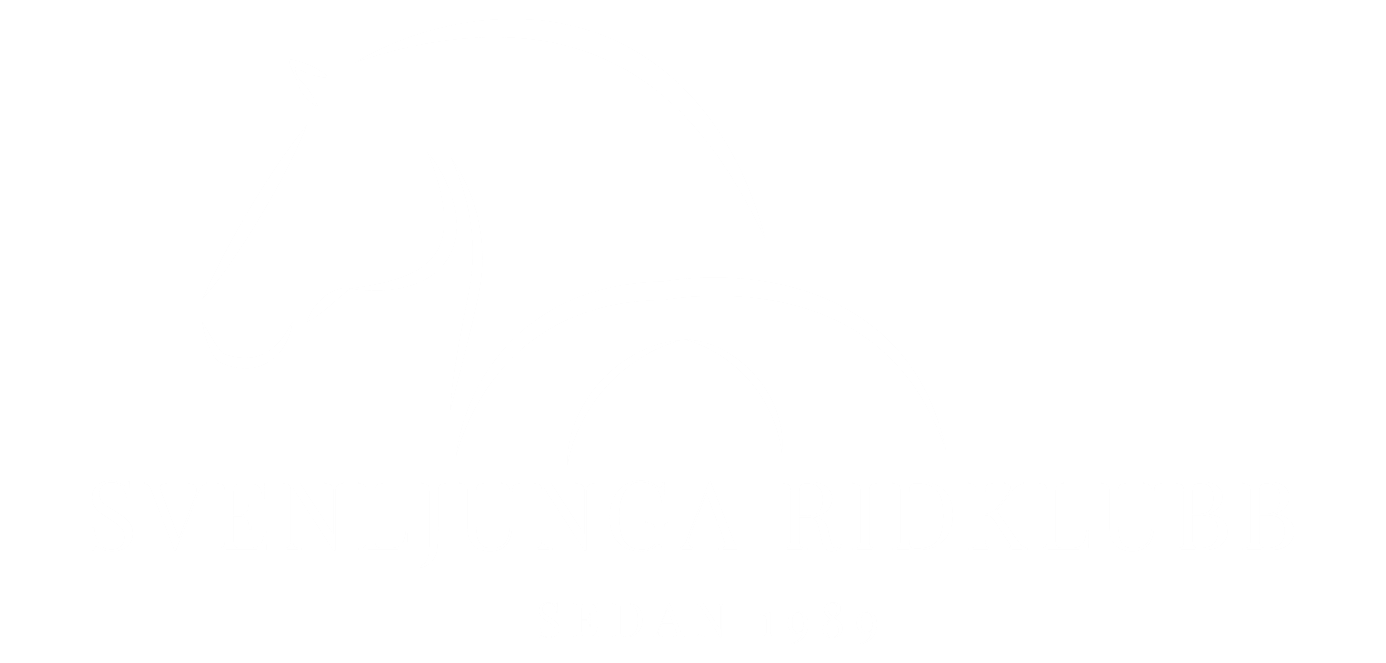 